CAMARA MUNICIPAL DE SANTA BRANCA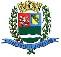 SECRETARIA DE FINANÇAS - CNPJ.01.958.948/0001-17PCA AJUDANTE BRAGA 108 CENTRO SANTA BRANCAData: 12/04/2018 14:24:13Balancete da Despesa do período de 01/03/2018 até 31/03/2018	Sistema CECAM (Página: 1 / 2)TOTAL SUPRIMENTO FINANCEIROCAMARA MUNICIPAL DE SANTA BRANCA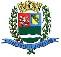 SECRETARIA DE FINANÇAS - CNPJ.01.958.948/0001-17PCA AJUDANTE BRAGA 108 CENTRO SANTA BRANCAData: 12/04/2018 14:24:13Balancete da Despesa do período de 01/03/2018 até 31/03/2018	Sistema CECAM (Página: 2 / 2)SANTA BRANCA, 31 de Março de 20182.1 - CAMARA MUNICIPAL DE SANTA BRANCADotaçãoEmpenhadoEmpenhadoLiquidadoPagoFUNCIONAL PROGRAMÁTICAFichaD.R.InicialAlteraçãoAutorizadoSaldo AtualDisponívelReservadoAnteriorNo PeríodoAtualA PagarAnteriorNo PeríodoAtualAnteriorNo PeríodoAtualProcessado01 - PODER LEGISLATIVO1.723.560,001.723.560,001.225.007,081.225.007,08330.855,06167.697,86498.552,92153.650,40229.740,01135.386,95365.126,96200.106,62144.795,90344.902,5220.224,441 - CAMARA MUNICIPAL1.723.560,001.723.560,001.225.007,081.225.007,08330.855,06167.697,86498.552,92153.650,40229.740,01135.386,95365.126,96200.106,62144.795,90344.902,5220.224,441 - Legislativa1.723.560,001.723.560,001.225.007,081.225.007,08330.855,06167.697,86498.552,92153.650,40229.740,01135.386,95365.126,96200.106,62144.795,90344.902,5220.224,4431 - Ação Legislativa1.723.560,001.723.560,001.225.007,081.225.007,08330.855,06167.697,86498.552,92153.650,40229.740,01135.386,95365.126,96200.106,62144.795,90344.902,5220.224,441 - MANUTENÇÃO DA CAMAR1.723.560,001.723.560,001.225.007,081.225.007,08330.855,06167.697,86498.552,92153.650,40229.740,01135.386,95365.126,96200.106,62144.795,90344.902,5220.224,442001 - MANUTENÇÃO DA C1.723.560,001.723.560,001.225.007,081.225.007,08330.855,06167.697,86498.552,92153.650,40229.740,01135.386,95365.126,96200.106,62144.795,90344.902,5220.224,443.1.90.11.00 - VENCIMENT101930.000,00930.000,00734.186,16734.186,16128.273,4967.540,35195.813,84128.273,4967.540,35195.813,84128.273,4967.540,35195.813,843.1.90.11.01 - VENCIMENT53.825,6329.756,1783.581,8053.825,6329.756,1783.581,8053.825,6329.756,1783.581,803.1.90.11.37 - GRATIFIC22.406,2211.227,9833.634,2022.406,2211.227,9833.634,2022.406,2211.227,9833.634,203.1.90.11.43 - 13º SALÁRIO3.246,363.196,206.442,563.246,363.196,206.442,563.246,363.196,206.442,563.1.90.11.44 - FÉRIAS -1.383,521.383,521.383,521.383,521.383,521.383,523.1.90.11.45 - FÉRIAS -691,76691,76691,76691,76691,76691,763.1.90.11.60 - REMUNER46.720,0023.360,0070.080,0046.720,0023.360,0070.080,0046.720,0023.360,0070.080,003.1.90.13.00 - OBRIGAÇÕE201225.000,00225.000,00179.536,27179.536,2730.140,2215.323,5145.463,7315.323,5130.140,2215.323,5145.463,7314.981,8415.158,3830.140,2215.323,513.1.90.13.01 - FGTS3.648,812.064,635.713,442.064,633.648,812.064,635.713,441.635,532.013,283.648,812.064,633.1.90.13.02 - CONTRIBUI26.491,4113.258,8839.750,2913.258,8826.491,4113.258,8839.750,2913.346,3113.145,1026.491,4113.258,883.3.90.30.00 - MATERIAL30190.560,0090.560,0076.334,1376.334,138.265,155.960,7214.225,872.656,253.720,1510.505,7214.225,871.503,2610.066,3611.569,622.656,253.3.90.30.01 - COMBUSTÍ768,16427,971.196,13768,16427,971.196,13580,16615,971.196,133.3.90.30.07 - GÊNEROS528,091.346,061.874,15554,56528,091.346,061.874,151.319,591.319,59554,563.3.90.30.16 - MATERIAL265,20265,20265,20265,20265,20265,203.3.90.30.17 - MATERIA5.726,001.678,007.404,001.181,006.223,007.404,007.404,007.404,003.3.90.30.22 - MATERIAL977,701.174,492.152,191.174,49977,701.174,492.152,19657,90319,80977,701.174,493.3.90.30.26 - MATERIAL1.334,201.334,20927,201.334,201.334,20407,00407,00927,203.3.90.36.00 - OUTROS SE40110.000,0010.000,009.700,409.700,40299,60299,60299,60299,60299,60299,603.3.90.36.99 - OUTROS S299,60299,60299,60299,60299,60299,603.3.90.39.00 - OUTROS SE501313.000,00313.000,0082.553,6982.553,69151.573,0378.873,28230.446,31134.177,1458.588,4839.925,3798.513,8549.483,9746.785,2096.269,172.244,683.3.90.39.01 - ASSINATU599,00599,00599,00599,00599,00599,003.3.90.39.05 - SERVIÇOS73.526,5673.526,5636.916,6029.356,647.253,3236.609,9628.706,647.903,3236.609,963.3.90.39.19 - MANUTEN3.009,00320,003.329,00360,002.969,003.329,00360,002.969,003.329,003.3.90.39.20 - MANUTE950,00950,00950,00950,00950,00950,003.3.90.39.43 - SERVIÇOS7.500,007.500,005.441,431.387,60670,972.058,571.387,60670,972.058,573.3.90.39.57 - SERVIÇO1.140,001.140,00760,00190,00190,00380,00190,00190,00380,003.3.90.39.58 - SERVIÇO7.727,67200,007.927,675.729,721.408,52789,432.197,951.408,52789,432.197,953.3.90.39.59 - SERVIÇOS2.355,002.355,001.570,00785,00785,00785,00785,003.3.90.39.63 - SERVIÇOS790,00790,00790,00790,00790,00790,003.3.90.39.69 - SEGUROS4.883,791.600,086.483,871.600,084.883,791.600,086.483,872.278,642.605,154.883,791.600,083.3.90.39.77 - VIGILÂNC1.989,001.989,001.326,00663,001.989,001.326,00663,001.989,003.3.90.39.78 - LIMPEZA11.607,5759.122,9070.730,4753.210,6611.607,525.912,2917.519,815.803,7611.716,0517.519,813.3.90.39.81 - SERVIÇOS701,00701,00519,53116,5364,94181,47116,5364,94181,473.3.90.39.83 - SERVIÇO595,00595,00595,003.3.90.39.90 - SERVIÇOS10.316,1010.316,106.716,392.705,71894,003.599,712.705,71894,003.599,713.3.90.39.95 - MANUTE5.900,00350,006.250,004.130,001.180,00940,002.120,001.180,00940,002.120,003.3.90.39.97 - DESPESA3.122,343.122,342.325,58496,86345,50842,36451,26345,50796,7645,603.3.90.39.99 - OUTROS S19.200,0012.941,3032.141,3014.063,152.619,3115.458,8418.078,152.619,3115.458,8418.078,153.3.90.46.00 - AUXÍLIO AL70115.000,0015.000,009.180,509.180,505.819,505.819,501.493,502.884,001.442,004.326,002.884,001.442,004.326,003.3.90.46.01 - INDENIZA5.819,505.819,501.493,502.884,001.442,004.326,002.884,001.442,004.326,004.4.90.52.00 - EQUIPAME601140.000,00140.000,00133.515,93133.515,936.484,076.484,075.834,07650,006.484,072.980,063.504,016.484,074.4.90.52.35 - EQUIPAM6.484,076.484,075.834,07650,006.484,072.980,063.504,016.484,07TOTAL ORÇAMENTÁRIO1.723.560,001.723.560,001.225.007,081.225.007,08330.855,06167.697,86498.552,92153.650,40229.740,01135.386,95365.126,96200.106,62144.795,90344.902,5220.224,44DotaçãoEmpenhadoEmpenhadoLiquidadoPagoFUNCIONAL PROGRAMÁTICAFichaD.R.InicialAlteraçãoAutorizadoSaldo AtualDisponívelReservadoAnteriorNo PeríodoAtualA PagarAnteriorNo PeríodoAtualAnteriorNo PeríodoAtualProcessadoTOTAL EXTRAORÇAMENTÁRIOTOTAL EXTRAORÇAMENTÁRIO28.798,7321.522,3450.321,0711.3.81.06.00 - VALORES580101ASSISTENCIA MEDICAASSISTENCIA MEDICA2.395,801.185,133.580,9321.8.81.01.02 - CONTRIBUI531101I.N.S.S.5.879,548.274,7914.154,3321.8.81.01.08 - ISS (F)532001ISS203,13568,14771,2721.8.81.01.10 - PENSÃO ALI531501PENSAO JUDICIAL ALIMENTICIAPENSAO JUDICIAL ALIMENTICIA2.959,921.479,964.439,8821.8.81.01.11 - PLANOS DE531901CONVENIO MEDICOCONVENIO MEDICO2.362,82969,913.332,7321.8.81.01.15 - RETENÇÕE531401EMPRESTIMOS BANCARIOSEMPRESTIMOS BANCARIOS12.177,577.120,6619.298,2321.8.81.01.99 - OUTROS CO531701VALE MERCADORIAVALE MERCADORIA1.787,951.604,753.392,7021.8.81.01.99 - OUTROS CO531801DESCONTOS PESSOAISDESCONTOS PESSOAIS1.032,00319,001.351,00TOTAL DE RESTOS A PAGARTOTAL DE RESTOS A PAGARTOTAL EXTRA + SUPRIMENTO + RESTOS APTOTAL EXTRA + SUPRIMENTO + RESTOS APTOTAL EXTRA + SUPRIMENTO + RESTOS AP28.798,7321.522,3450.321,07TOTAL228.905,35166.318,24395.223,59SALDO PARA O MÊS SEGUINTETESOURARIA0,00BANCOS CONTA MOVIMENTO106.785,71----------------------TOTAL DE CAIXA E BANCOS106.785,71----------------------TOTAL GERAL502.009,30=============LUIS FERNANDO DA SILVA BARROSANTONIO CARLOS DE OLIVEIRAEDER DE ARAUJO SENNACRC SP-325493/O-3RG. 20.143.977-3CONTADOR LEGISLATIVORESPONS.P.TESOURARIAPRESIDENTE